Услуги «Мое здоровье» доступные через федеральный портал ГосуслугЗапись на прием к врачуУслуга доступна по адресу https://www.gosuslugi.ru/600204/1/formЗаписать можно себя, ребёнка или другого человека.Проверьте данные полиса ОМС, выберите поликлинику, врача, дату и время посещения. Информация о записи будет доступна в личном кабинетеЗаписаться можно к врачам из списка. Запись к профильному специалисту, на медицинское обследование или процедуру возможна по направлению, которое выдает терапевт или врач общей практикиЗапись на приём к врачу доступна только в регионе прикрепления к поликлиникеНа главное странице портала выбрать категорию «Здоровье» - «Запись на прием к врачу»Выбрать кого записать на услугуПроверить корректность ваших данныхПодтвердить полис ОМСВыбрать регионНа карте выбрать необходимое подразделениеВыбрать необходимую должность и записаться к врачу при наличие талонов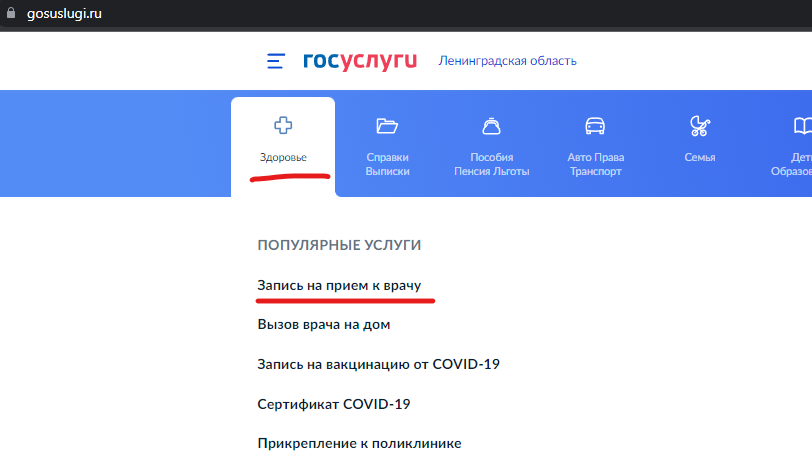 Рисунок 1 – Выбор услуги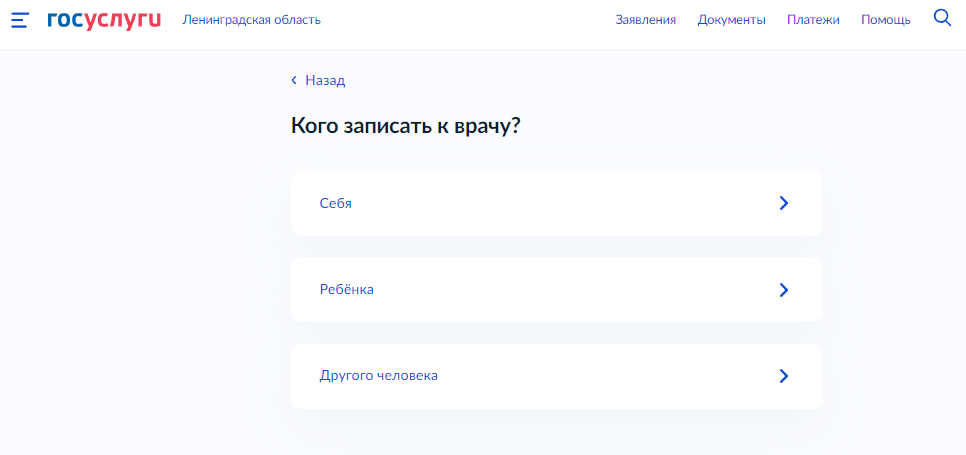 Рисунок 2 – Выбор кого записать к врачу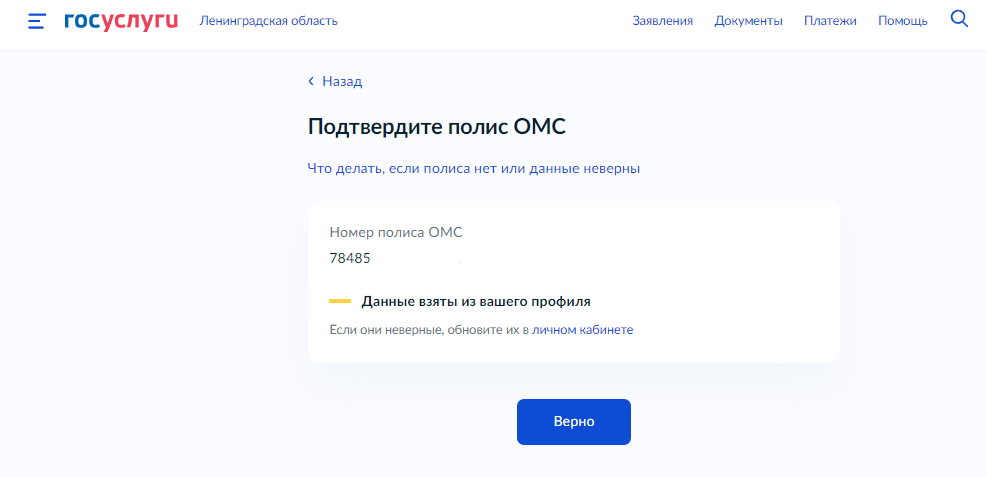 Рисунок 3 – Подтверждение полиса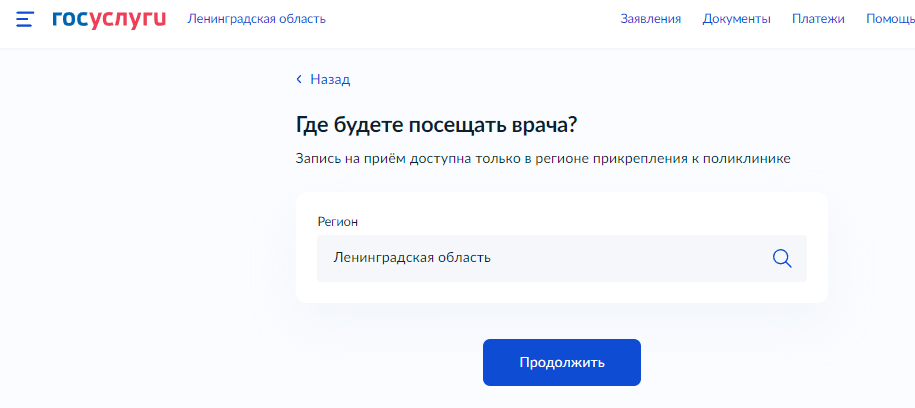 Рисунок 4 – Выбор региона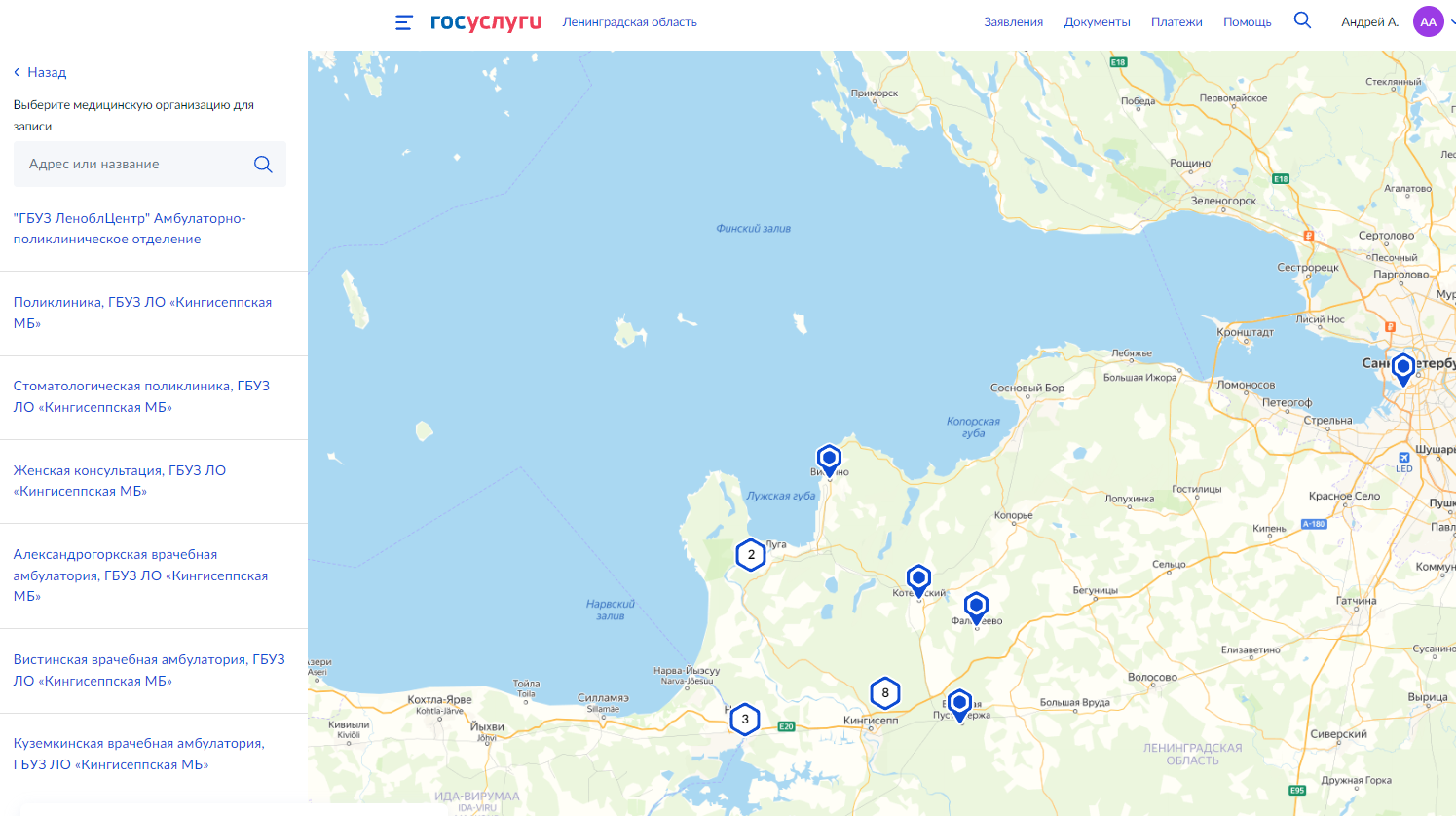 Рисунок 4 – Выбор подразделения для записи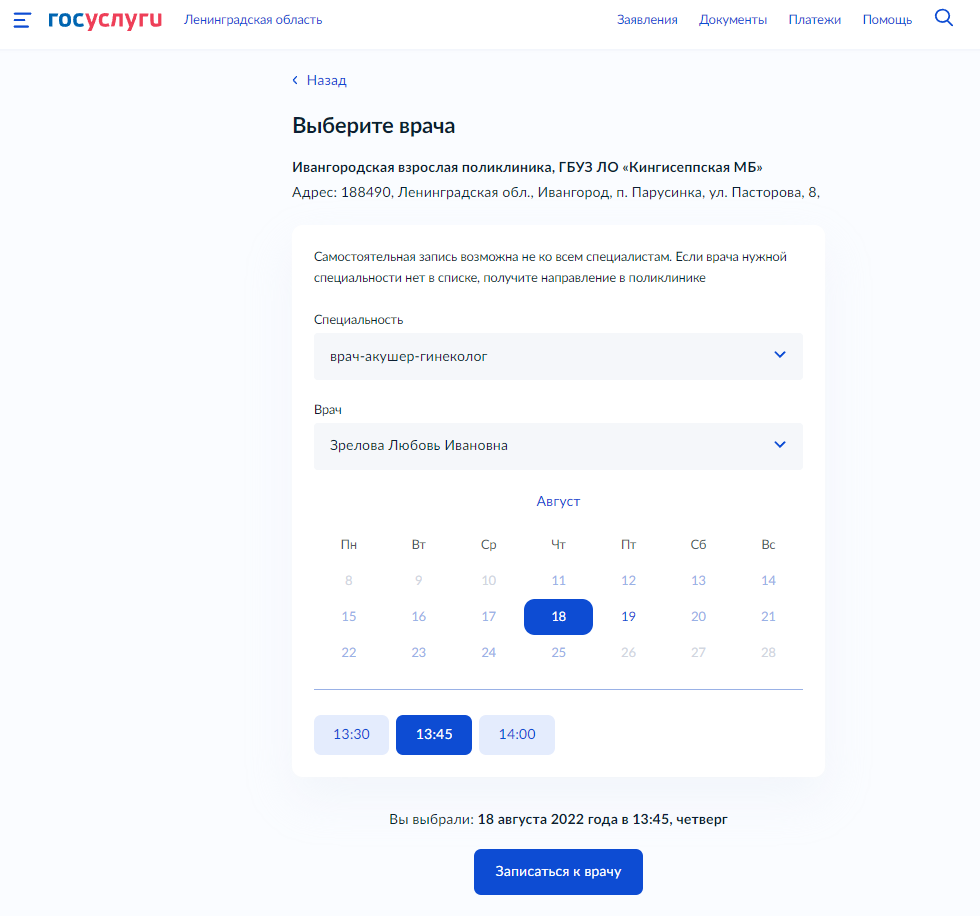 Рисунок 5 – Выбор должности, врача и время для записиЗапись на вакцинацию от COVID-19Услуга доступна по адресу https://www.gosuslugi.ru/600341/1/formЗаписать можно себя или другого человека старше 18 лет. Проверьте, правильно ли указан номер полиса ОМС и выберите любой пункт вакцинации в регионе прикрепления к поликлинике, дату и время визита. Информация о записи будет в личном кабинетеНа главное странице портала выбрать категорию «Здоровье» - «Запись на вакцинацию от COVID-19»Выбрать кого записать на услугуПроверить корректность ваших данныхПодтвердить полис ОМС и СНИЛСВыбрать регионНа карте выбрать необходимое подразделениеВыбрать кабинет и записаться на вакцинацию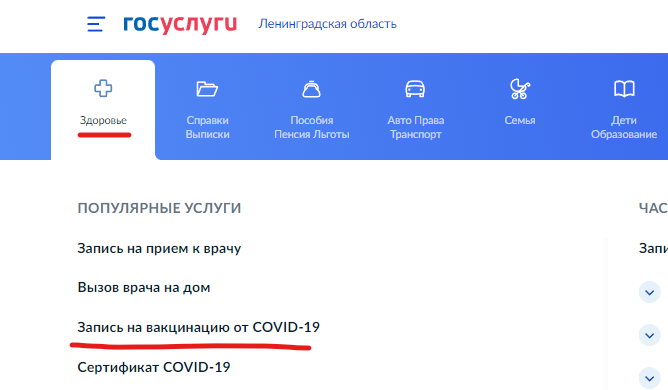 Рисунок 1 – Выбор услуги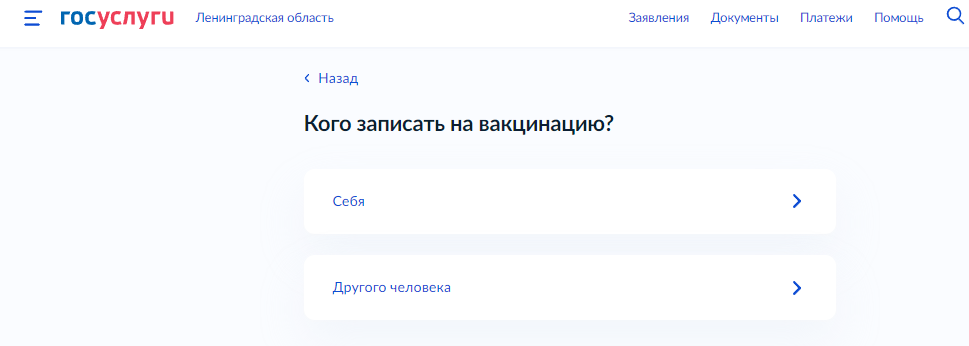 Рисунок 2 – Выбор кого записать на вакцинациюРисунок 3 – Подтверждение полиса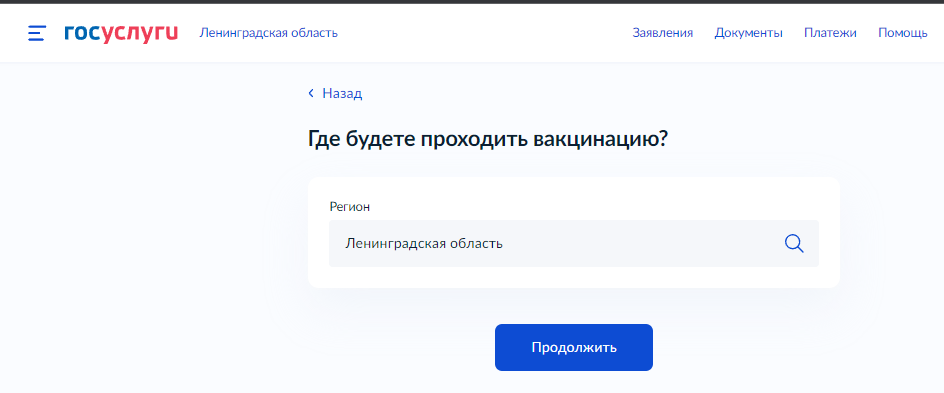 Рисунок 4 – Выбор региона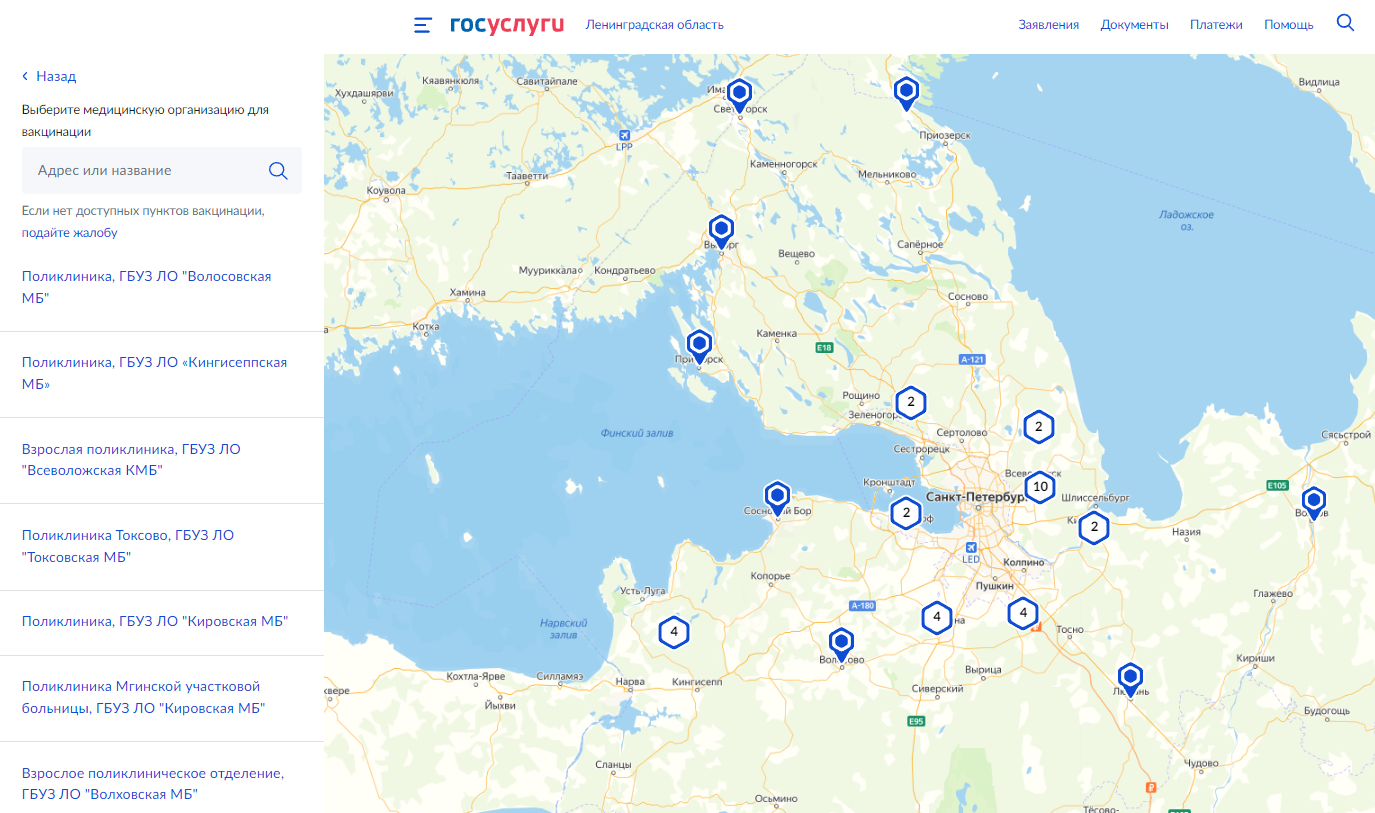 Рисунок 4 – Выбор подразделения для записи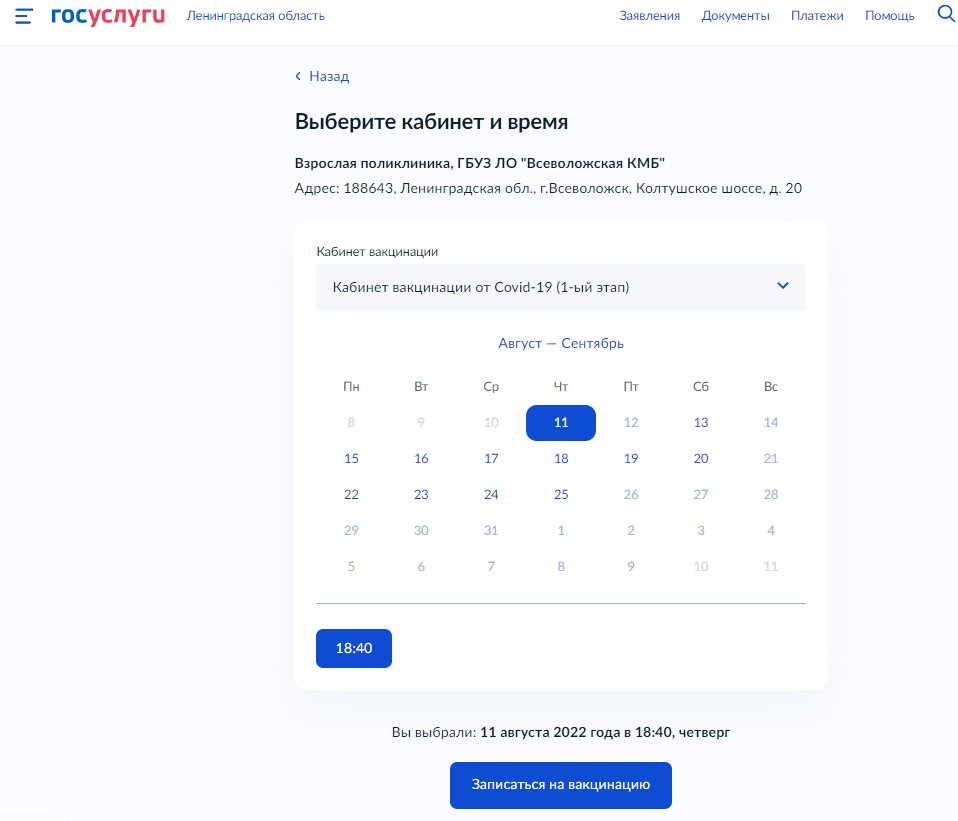 Рисунок 5 – Выбор кабинета и время для записиВызов врача на домУслуга доступна по адресу https://www.gosuslugi.ru/600361/1/formВызовите врача, чтобы получить медицинскую помощь на дому или открыть больничныйПри оформлении вызова во второй половине дня медицинская организация может перенести обслуживание на завтрашний деньНа главное странице портала выбрать категорию «Здоровье» - «Вызов врача на дом»Выбрать кого записать на услугуПроверить корректность ваших данныхПодтвердить полис ОМС и СНИЛСВыбрать адрес, куда приедет врачУказать причины вызова врачаПодтвердить вызов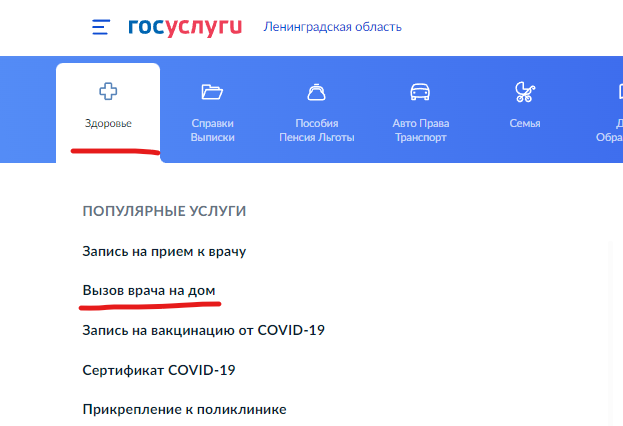 Рисунок 1 – Выбор услуги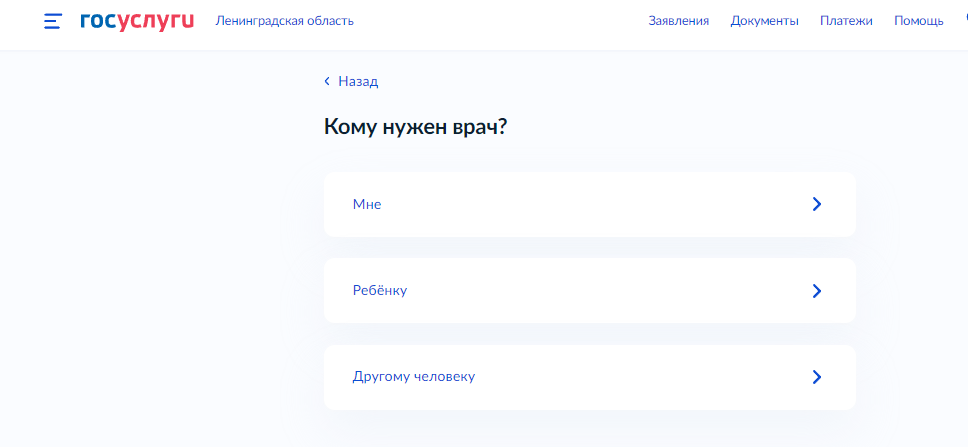 Рисунок 2 – Выбор кому нужен врачРисунок 3 – Подтверждение полиса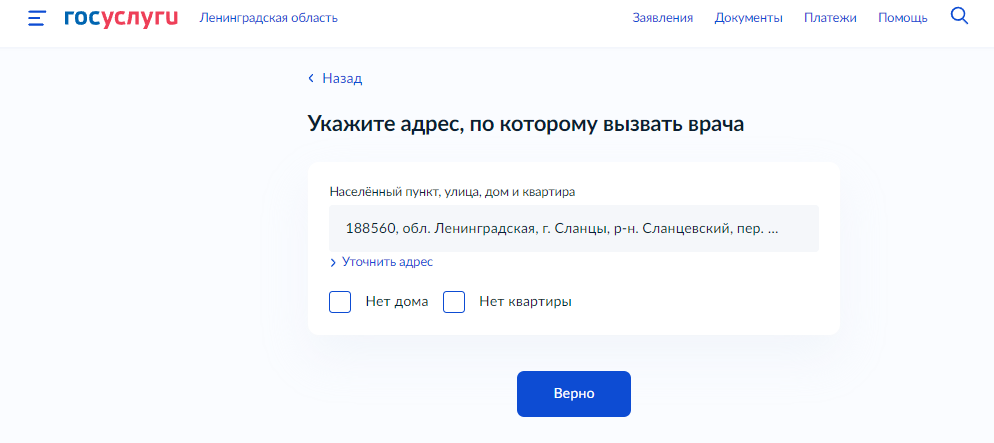 Рисунок 4 – Выбор адреса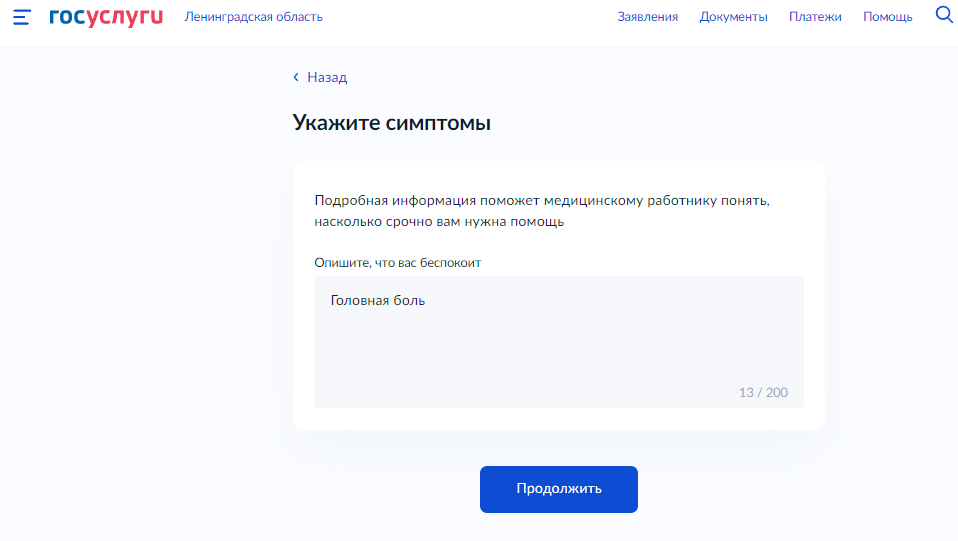 Рисунок 4 – Причины вызова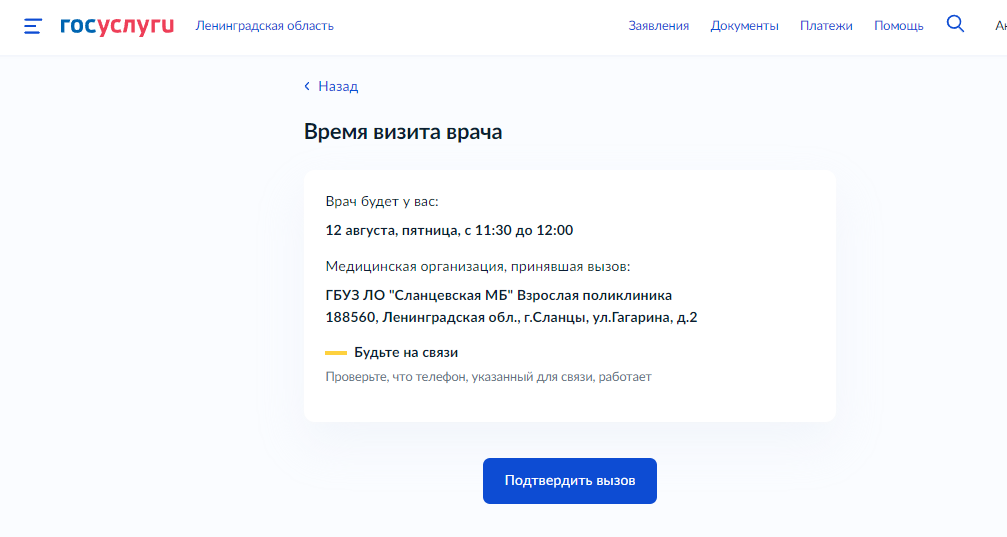 Рисунок 5 – Подтвердить вызовПрикрепление к поликлиникеУслуга доступна по адресу https://www.gosuslugi.ru/600360/1/formЧтобы получать бесплатную медицинскую помощь по ОМС, необходимо прикрепиться к поликлинике. Сделать это можно только при наличии действующего полиса ОМС. Проверьте личные данные, данные полиса и выберите любую поликлинику в вашем регионеПоменять прикрепление в своём регионе можно один раз в год. При переезде в другие регионы — без ограниченийНа главное странице портала выбрать категорию «Здоровье» - «Прикрепление к поликлинике»Выбрать кого записать на услугуПроверить корректность ваших данныхПодтвердить полис ОМСПодтверждение адреса Указать адрес фактического проживания Указать причину смены прикрепленияВыбрать МО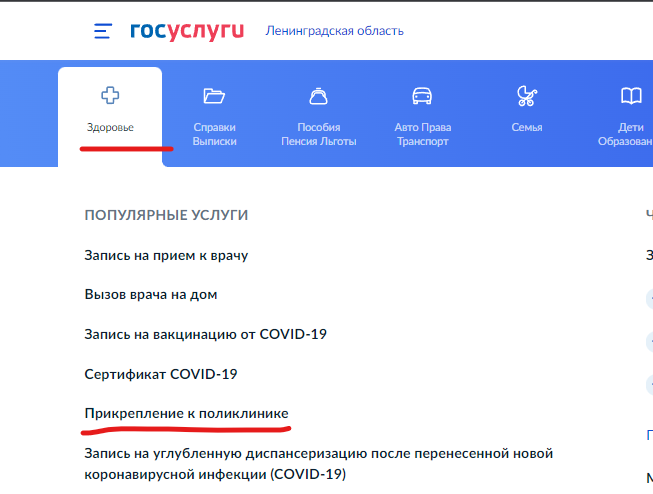 Рисунок 1 – Выбор услуги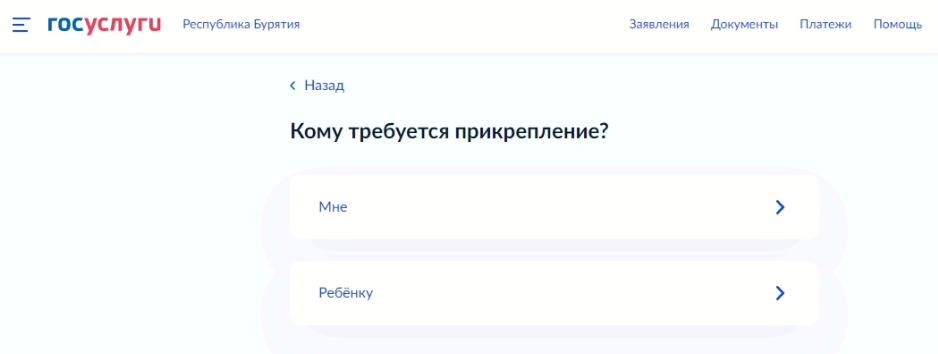 Рисунок 2 – Выбор кого прикрепить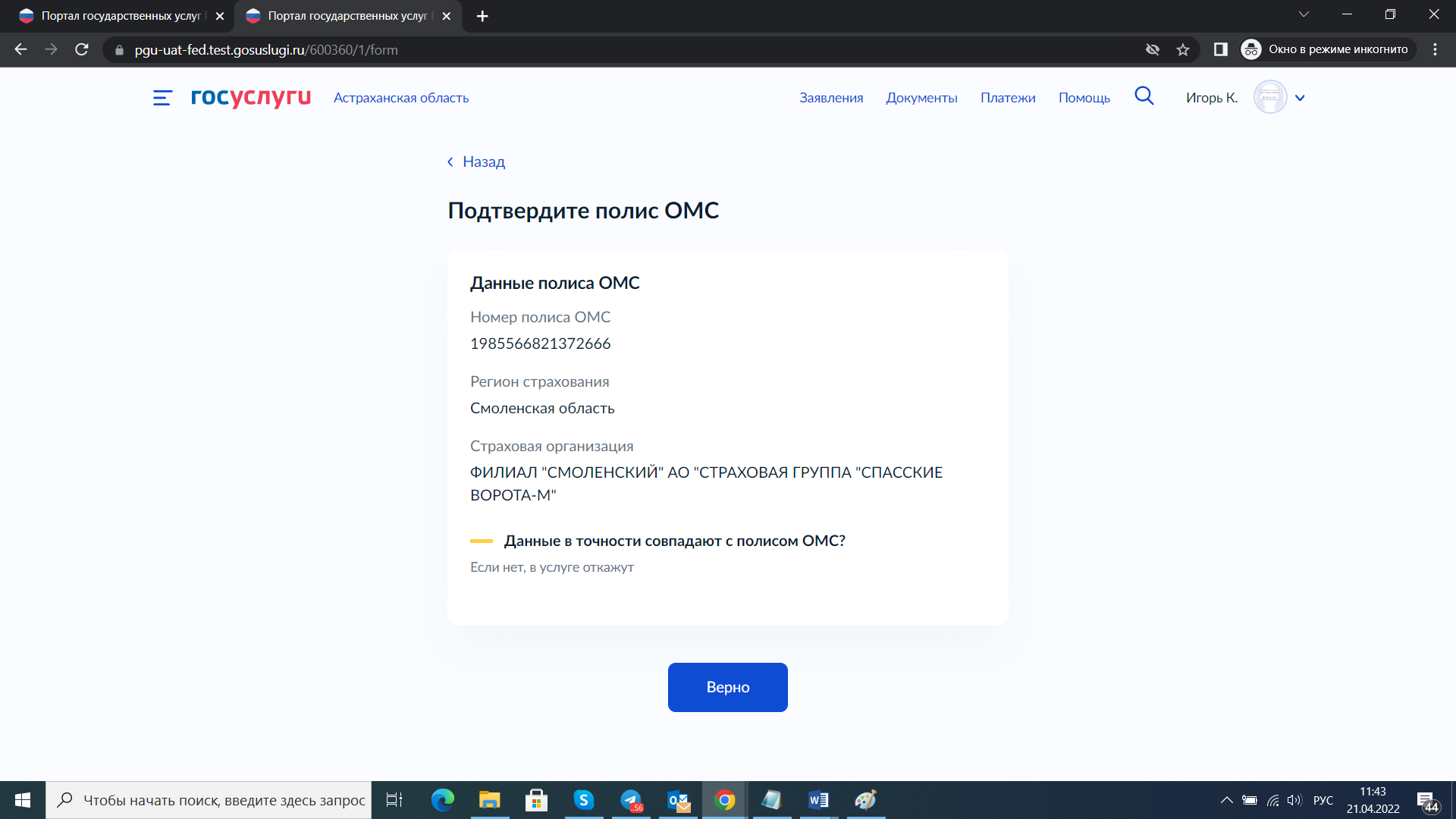 Рисунок 3 – Подтверждение полиса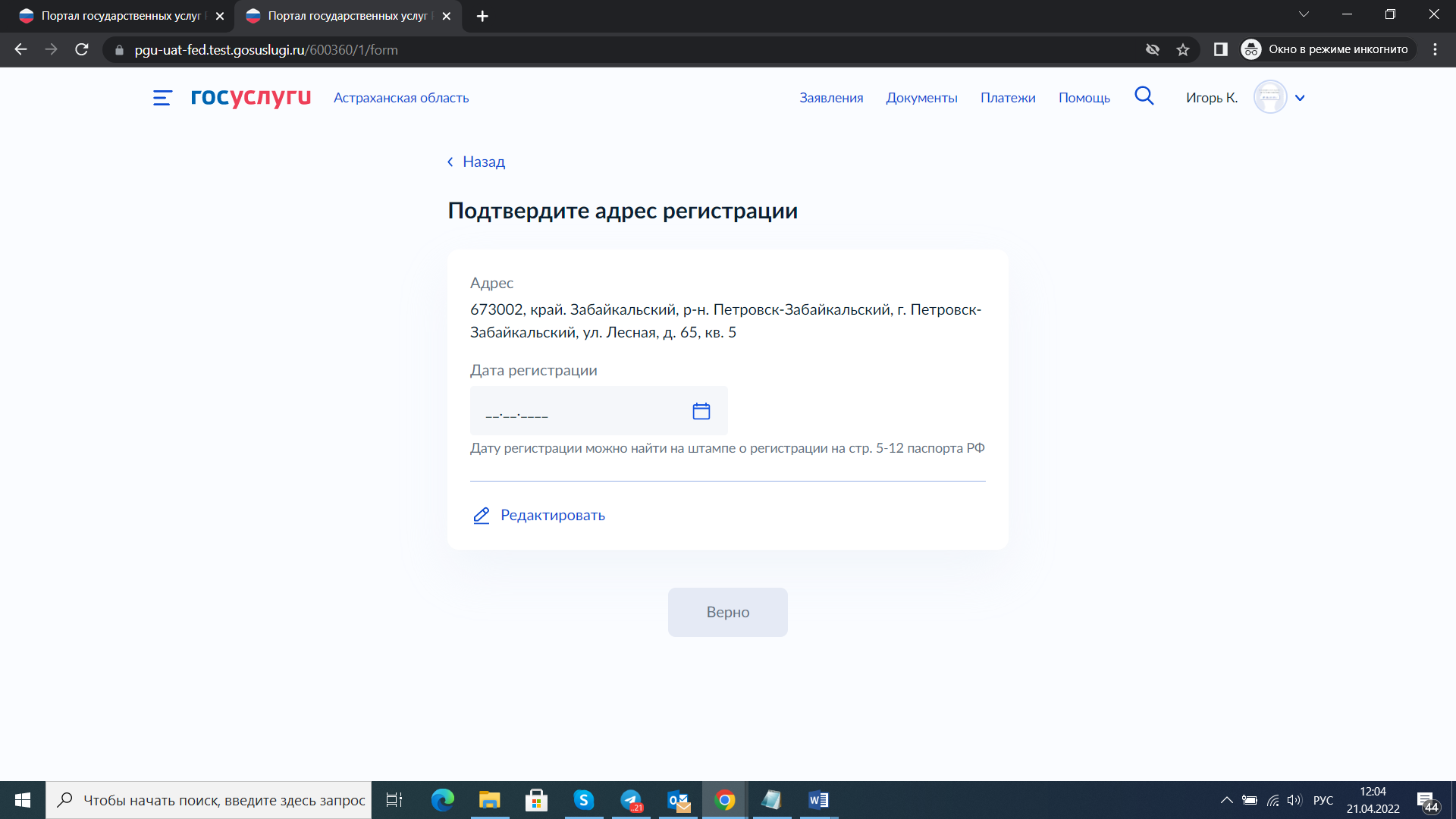 Рисунок 4 – Подтверждение адреса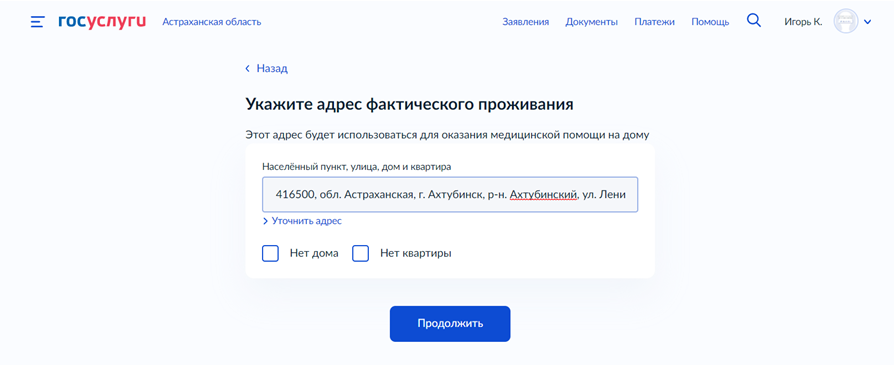 Рисунок 5 – Адрес фактического проживания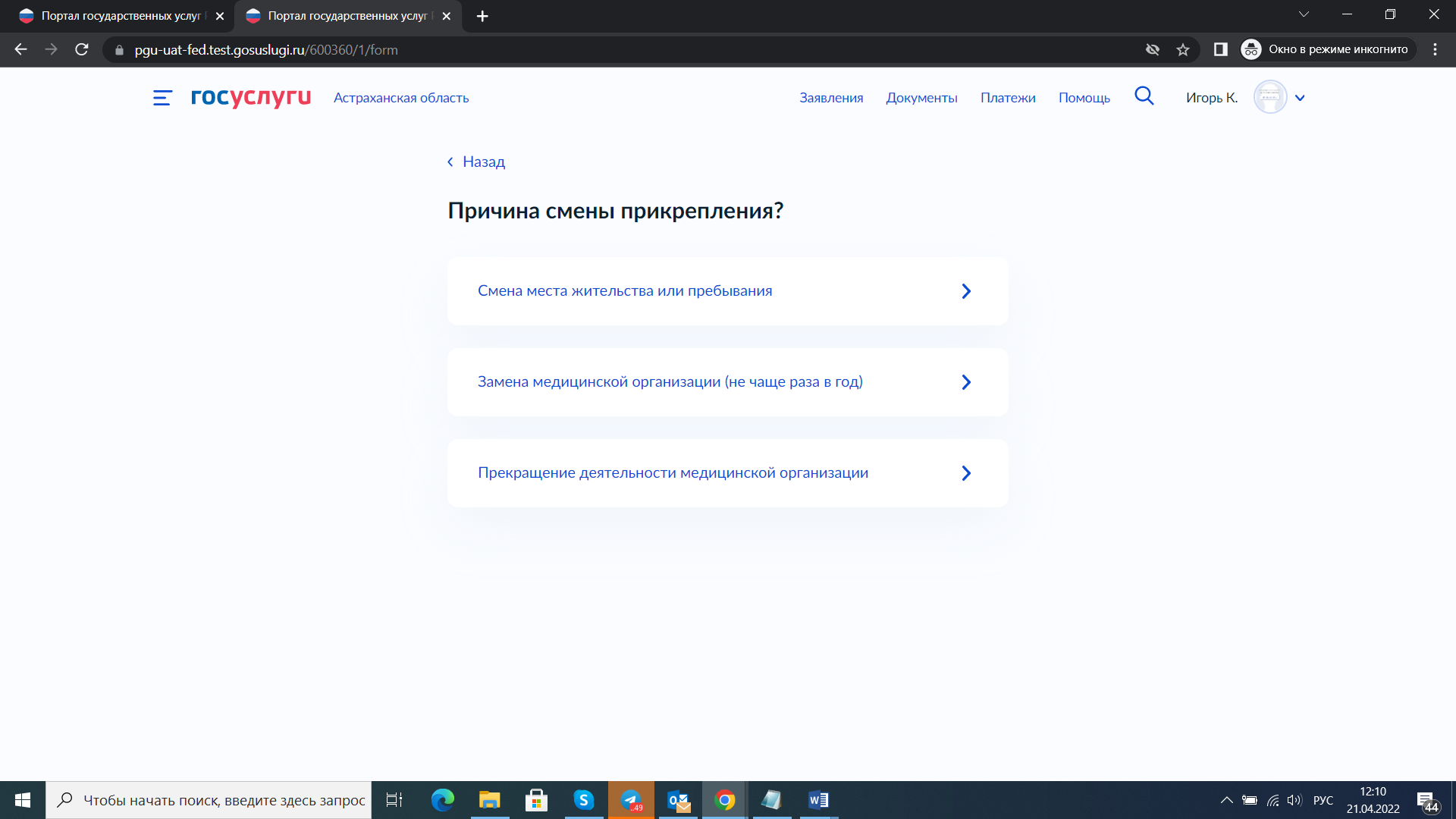 Рисунок 6 – Причина смены прикрепления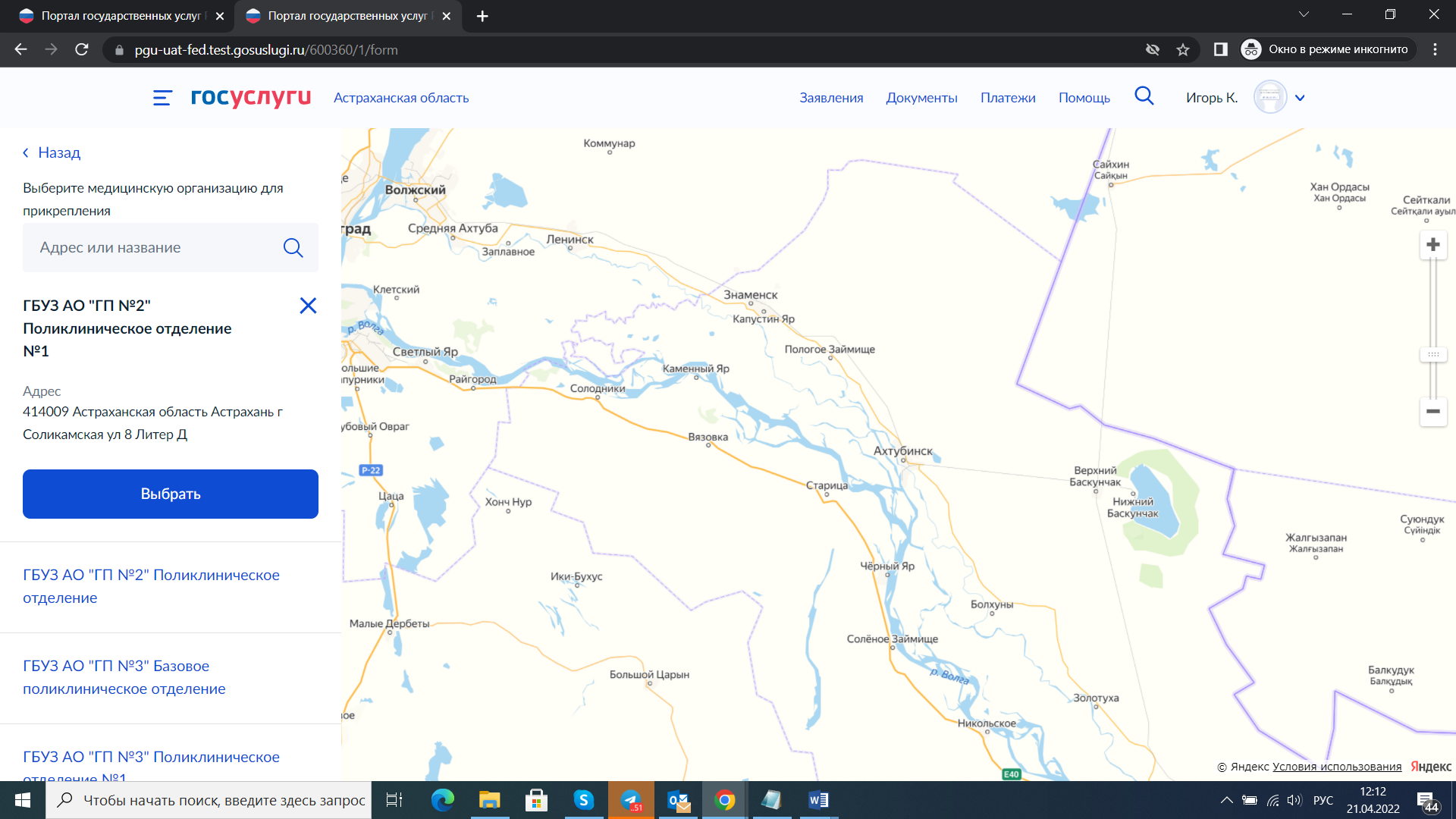 Рисунок 7 – Выбрать МОСведения об оказанных медицинских услугахУслуга доступна по адресу https://www.gosuslugi.ru/600438/1/formДля получения справки об оказанных услугах по ОМС укажите персональные данные и период, за который нужны сведенияПотребуется полис ОМС нового образца. Полис старого образца и временное свидетельство не подойдутСправка поступит в личный кабинет в течение 24 часовКакие сведения содержит справкаСубъект РФ, в котором оказана медицинская услугаНаименование медицинской организации, где оказана услугаПериод оказания медицинской услугиВид оказанной медицинской помощиУсловия оказания медицинской услугиНаименование оказанной медицинской услугиСтоимость законченного случая лечения с оказанием медицинской услуги в рубляхНа главное странице портала выбрать категорию «Здоровье» - «Сведения об оказанных медицинских услугах»Проверить корректность ваших данныхПодтвердить полис ОМСВыбрать период оказания мед. помощиЗапрос отправлен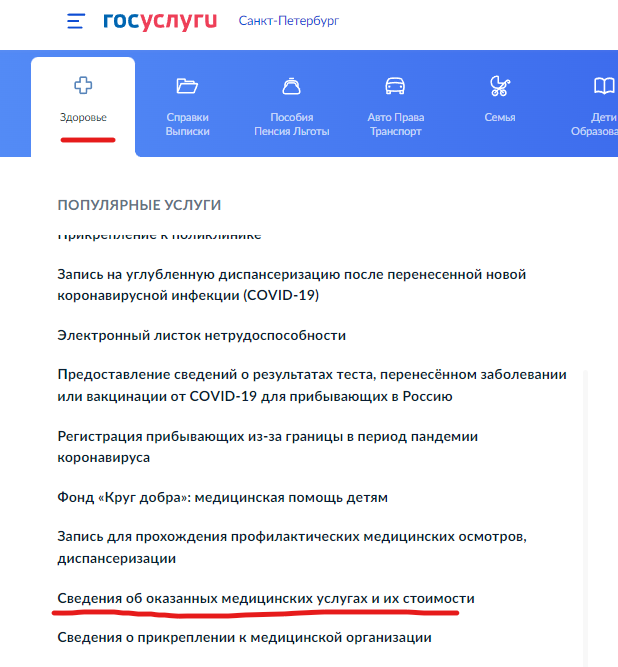 Рисунок 1 – Выбор услугиРисунок 2 – Подтверждение полиса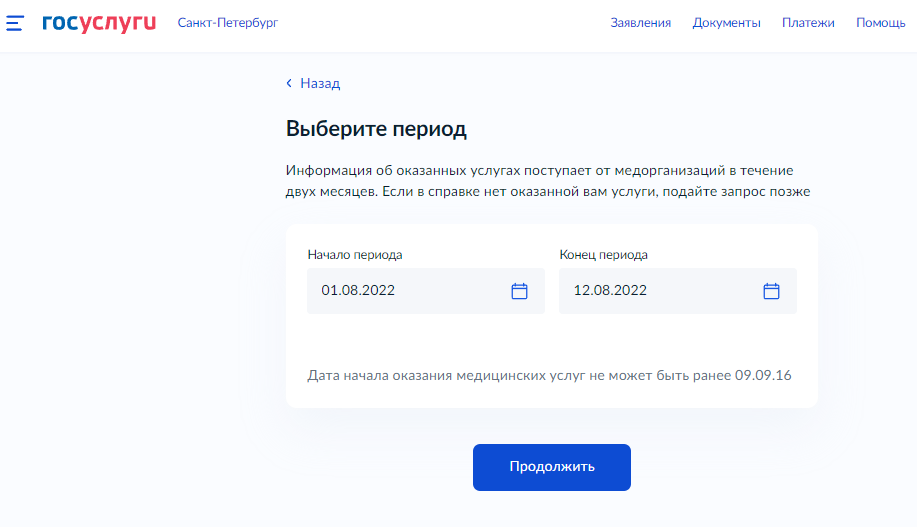 Рисунок 3 – Выбор периода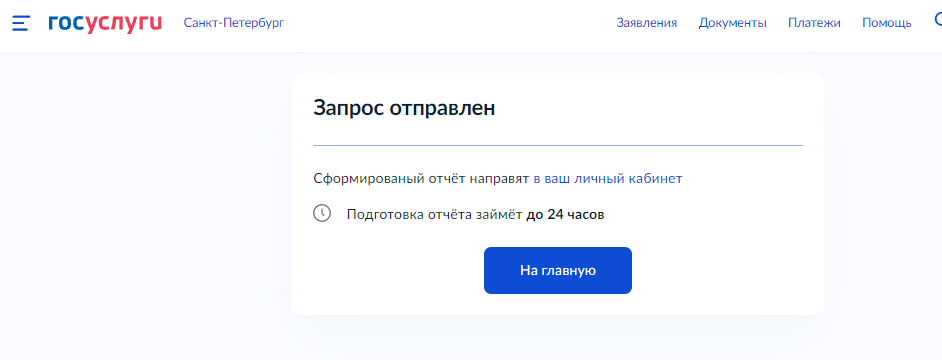 Рисунок 4 – Запрос отправлен